General Safety Assessment for FDV (if applicable)Program Specific Intake InformationTenancyWREN and OPRSSend referrals and clients can send any relevant documents to wren@nsclegal.org.auLegalNot applicable for additional questions.Send referrals to (unless otherwise stated)info@nsclegal.org.au NSCLC Office Use OnlyNSCLC Office Use OnlyNSCLC Office Use OnlyNSCLC Office Use OnlyNSCLC Office Use OnlyNSCLC Office Use OnlyNSCLC Office Use OnlyNSCLC Office Use OnlyNSCLC Office Use OnlyConflict Search Date / Intake DateAssigned / Appt DetailsAssigned / Appt DetailsMatter Listed on IMLMatter Listed on IMLAny Pending Court DateAny Pending Court DateAny Pending Court Date Yes YesIntake ResultIntake ResultIntake ResultIntake ResultIntake ResultClient IDClient IDClient ID Advice Line      Appointment Booked      Information/Referral     Outreach – Service Delivered Not eligible       Conflict Advice Line      Appointment Booked      Information/Referral     Outreach – Service Delivered Not eligible       Conflict Advice Line      Appointment Booked      Information/Referral     Outreach – Service Delivered Not eligible       Conflict Advice Line      Appointment Booked      Information/Referral     Outreach – Service Delivered Not eligible       Conflict Advice Line      Appointment Booked      Information/Referral     Outreach – Service Delivered Not eligible       ConflictFirst NameDate of BirthDate of BirthSurnameGenderGender Male Male Male Female Female Non Binary Non BinaryOther NamesFamily Type 2 Parent 
Dependant 1 Parent 
DependantNo. of Dependent ChildrenNo. of Dependent ChildrenNo. of Dependent ChildrenNo. of Dependent ChildrenSingle Parent IndicatorSingle Parent Indicator1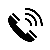 Call
YesNoCall
YesNoVoicemail
YesNoSMS
YesNo Not Family Other☐ Yes      ☐ No☐ Yes      ☐ No2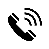 Call
YesNoCall
YesNoVoicemail
YesNoSMS
YesNoAboriginal or Torres Strait IslanderAboriginal or Torres Strait Islander Aboriginal       TSI       Both       No Aboriginal       TSI       Both       No Aboriginal       TSI       Both       No Aboriginal       TSI       Both       No Aboriginal       TSI       Both       No Aboriginal       TSI       Both       No Aboriginal       TSI       Both       NoEmailEmail
YesNoBirth CountryBirth CountryYear ArrivedStreetPost
YesNoImmigration Visa StatusImmigration Visa Status Temp Visa Expiry Date: _____ Temp Visa Expiry Date: _____ Other OtherDetails:Details:Details:Main LanguageMain LanguageInterpreter Req Interpreter Req SuburbPostcodePostcodeEnglish CapabilityEnglish Capability Very Well     Well     Not Well     Nil Very Well     Well     Not Well     Nil Very Well     Well     Not Well     Nil Very Well     Well     Not Well     Nil Very Well     Well     Not Well     Nil Very Well     Well     Not Well     Nil Very Well     Well     Not Well     NilSource of IncomeSource of IncomeCentrelink PaymentCentrelink PaymentCentrelink PaymentCentrelink PaymentCentrelink PaymentCentrelink PaymentCentrelink PaymentIncome LevelIncome LevelIncome LevelEarnedEarned JobKeeper JobKeeper JobKeeper JobKeeper JobKeeper JobKeeper  Nil income  Nil income  Nil incomeEarnedEarned Youth Allowance Youth Allowance Youth Allowance Youth Allowance Youth Allowance Youth Allowance  $10,399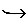   $10,399  $10,399CentrelinkCentrelink DSP DSP DSP DSP DSP DSP  $15,599  $15,599  $15,599CentrelinkCentrelink Age Pension Age Pension Age Pension Age Pension Age Pension Age Pension  $20,799  $20,799  $20,799No IncomeNo Income ABStudy ABStudy ABStudy ABStudy ABStudy ABStudy  $31,119  $31,119  $31,119No IncomeNo Income Veteran Benefit Veteran Benefit Veteran Benefit Veteran Benefit Veteran Benefit Veteran Benefit  $41,599  $41,599  $41,599OtherOther Parenting Parenting Parenting Parenting Parenting Parenting  $51,999  $51,999  $51,999OtherOther Carer Payment Carer Payment Carer Payment Carer Payment Carer Payment Carer Payment  $64,999  $64,999  $64,999Financial DisadvantageFinancial DisadvantageFinancial DisadvantageFinancial DisadvantageFinancial DisadvantageFinancial DisadvantageFinancial DisadvantageFinancial Disadvantage  $77,999  $77,999  $77,999Yes
No MeansYes
CentrelinkYes
CentrelinkYes
CentrelinkYes
TemporaryYes
TemporaryNo
  _No
  _ $103,999 $103,999 $103,999Yes
No MeansYes
CentrelinkYes
CentrelinkYes
CentrelinkYes
TemporaryYes
TemporaryNo
  _No
  _ $104,000+ $104,000+ $104,000+Family Violence IndicatorFamily Violence IndicatorFamily Violence IndicatorFamily Violence IndicatorFamily Violence Indicator Yes Yes No No No At Risk At RiskHomelessness IndicatorHomelessness IndicatorHomelessness IndicatorHomelessness IndicatorHomelessness Indicator Yes Yes No No No At Risk At RiskSubstance Abuse IssuesSubstance Abuse IssuesSubstance Abuse IssuesSubstance Abuse IssuesSubstance Abuse Issues Yes Yes No No No Unknown UnknownIn-Custody Status (Crim Only)In-Custody Status (Crim Only)In-Custody Status (Crim Only)In-Custody Status (Crim Only)In-Custody Status (Crim Only)NoneNone Yes – Details:   Yes – Details:   Yes – Details:   Yes – Details:   Yes – Details:  Disability StatusDisability StatusDisability StatusDisability Status N/A/Unknown    ABI     Sensory    Intellectual     Physical     Psych     Memory     N/A/Unknown    ABI     Sensory    Intellectual     Physical     Psych     Memory     N/A/Unknown    ABI     Sensory    Intellectual     Physical     Psych     Memory     N/A/Unknown    ABI     Sensory    Intellectual     Physical     Psych     Memory     N/A/Unknown    ABI     Sensory    Intellectual     Physical     Psych     Memory     N/A/Unknown    ABI     Sensory    Intellectual     Physical     Psych     Memory     N/A/Unknown    ABI     Sensory    Intellectual     Physical     Psych     Memory     N/A/Unknown    ABI     Sensory    Intellectual     Physical     Psych     Memory    Primary Law TypePrimary Law TypePrimary Law TypePrimary Law Type Civil      Criminal      Family Civil      Criminal      Family Civil      Criminal      Family Civil      Criminal      Family Civil      Criminal      Family Civil      Criminal      Family Civil      Criminal      Family Civil      Criminal      FamilyDecision MakingDecision MakingDecision MakingDecision Making Self    EPA    EPG     SAT    Self    EPA    EPG     SAT    Self    EPA    EPG     SAT    Self    EPA    EPG     SAT    Self    EPA    EPG     SAT    Self    EPA    EPG     SAT    Self    EPA    EPG     SAT    Self    EPA    EPG     SAT   Other Party 1       RPOther Party 1       RPWAPOL   Individual   Govt   Company   OtherWAPOL   Individual   Govt   Company   OtherWAPOL   Individual   Govt   Company   OtherWAPOL   Individual   Govt   Company   OtherFirst NameLast NameDOBRelationshipRelationshipNotesOther Party 2        RPOther Party 2        RPWAPOL   Individual   Govt   Company   OtherWAPOL   Individual   Govt   Company   OtherWAPOL   Individual   Govt   Company   OtherWAPOL   Individual   Govt   Company   OtherFirst NameLast
NameDOBRelationshipRelationshipNoteOther Party 3        RPOther Party 3        RPWAPOL   Individual   Govt   Company   OtherWAPOL   Individual   Govt   Company   OtherWAPOL   Individual   Govt   Company   OtherWAPOL   Individual   Govt   Company   OtherFirst NameLast
NameDOBRelationshipRelationshipNoteReferred FromContact PersonReferral PathwayIntake Notes / Referral ReasonOffice Use Only:Office Use Only:Completed by: (Initials)Completed by: (Initials)Completed by: (Initials)Date:General   WREN  WREN  OPRS  Tenancy  Tenancy  Legal  Mediation ROAR  FC  ND  T/Visa  Other Do you ever feel afraid of somebody in your home, an ex-partner or family member?Has anyone in your family, household, or from a previous relationship, ever hurt or threatened to hurt you?Are you worried about any of these?Your safetyThe safety of your childrenThe safety of someone else in your family or householdDwelling Type Tenure Type Lease Type Length of Tenure Lease StartOther Parties Notes Housing Authority     Individual      REAHas the physical violence increased in frequency or over the past year?Has the OP ever used a weapon against you or threatened you with a weapon?Do you believe the OP is capable of killing you?Does the OP ever try to choke you?Is the OP violently and constantly jealous of you?Do you feel safe in your current situation?WREN and OPRS - Other PartyWREN and OPRS - Other PartyWREN and OPRS - Other PartyWREN and OPRS - Other PartyWREN and OPRS - Other PartyWREN and OPRS - Other PartyWREN and OPRS - Other PartyWREN and OPRS - Other PartyWREN and OPRS - Other PartyWREN and OPRS - Other PartyWREN and OPRS - Other PartyWREN and OPRS - Other PartyWREN and OPRS - Other PartyWREN and OPRS - Other PartyWREN and OPRS - Other PartyWREN and OPRS - Other PartyWREN and OPRS - Other PartyWREN and OPRS - Other PartyWREN and OPRS - Other PartyWREN and OPRS - Other PartyWREN and OPRS - Other PartyWREN and OPRS - Other PartyDoes OP have any disability/MH issues?Does OP have any disability/MH issues?Does OP have any disability/MH issues?Does OP have any disability/MH issues?Does OP have any disability/MH issues?Does OP have any disability/MH issues?Does OP have any disability/MH issues?No       Yes No       Yes No       Yes No       Yes No       Yes No       Yes No       Yes No       Yes No       Yes No       Yes No       Yes No       Yes No       Yes No       Yes No       Yes Is OP legally represented?Is OP legally represented?Is OP legally represented?Is OP legally represented?Is OP legally represented?Is OP legally represented?Is OP legally represented?No No Yes  By?Yes  By?Yes  By?Yes  By?Yes  By?Yes  By?Yes  By?Yes  By?Yes  By?Yes  By?Yes  By?Yes  By?Yes  By?OP is legally represented for:OP is legally represented for:OP is legally represented for: Criminal proceedings    Family matters     VRO     Unknown Criminal proceedings    Family matters     VRO     Unknown Criminal proceedings    Family matters     VRO     Unknown Criminal proceedings    Family matters     VRO     Unknown Criminal proceedings    Family matters     VRO     Unknown Criminal proceedings    Family matters     VRO     Unknown Criminal proceedings    Family matters     VRO     Unknown Criminal proceedings    Family matters     VRO     Unknown Criminal proceedings    Family matters     VRO     Unknown Criminal proceedings    Family matters     VRO     Unknown Criminal proceedings    Family matters     VRO     Unknown Criminal proceedings    Family matters     VRO     Unknown Criminal proceedings    Family matters     VRO     Unknown Criminal proceedings    Family matters     VRO     Unknown Criminal proceedings    Family matters     VRO     Unknown Criminal proceedings    Family matters     VRO     Unknown Criminal proceedings    Family matters     VRO     Unknown Criminal proceedings    Family matters     VRO     Unknown Criminal proceedings    Family matters     VRO     UnknownIf OP has crim procs, complainant is…?If OP has crim procs, complainant is…?If OP has crim procs, complainant is…?If OP has crim procs, complainant is…?If OP has crim procs, complainant is…?If OP has crim procs, complainant is…?If OP has crim procs, complainant is…?  Client   Client   Client   Client   Client    Other:     Other:     Other:     Other:     Other:     Other:     Other:     Other:     Other:     Other:  Does OP have access to firearms?Does OP have access to firearms?Does OP have access to firearms?Does OP have access to firearms?Does OP have access to firearms?Does OP have access to firearms?Does OP have access to firearms?No No Yes Yes Yes Yes Yes Yes Yes Yes Yes Yes Yes Yes Yes Does OP have a firearms licence?Does OP have a firearms licence?Does OP have a firearms licence?Does OP have a firearms licence?Does OP have a firearms licence?Does OP have a firearms licence?Does OP have a firearms licence?No No Yes Yes Yes Yes Yes Yes Yes Yes Yes Yes Yes Yes Yes Does OP have a criminal record?Does OP have a criminal record?Does OP have a criminal record?Does OP have a criminal record?Does OP have a criminal record?Does OP have a criminal record?Does OP have a criminal record?No No Yes  For? Yes  For? Yes  For? Yes  For? Yes  For? Yes  For? Yes  For? Yes  For? Yes  For? Yes  For? Yes  For? Yes  For? Yes  For? Does OP use/misuse drugs or alcohol?Does OP use/misuse drugs or alcohol?Does OP use/misuse drugs or alcohol?Does OP use/misuse drugs or alcohol?Does OP use/misuse drugs or alcohol?Does OP use/misuse drugs or alcohol?Does OP use/misuse drugs or alcohol?No No Yes  Drug of choice? Yes  Drug of choice? Yes  Drug of choice? Yes  Drug of choice? Yes  Drug of choice? Yes  Drug of choice? Yes  Drug of choice? Yes  Drug of choice? Yes  Drug of choice? Yes  Drug of choice? Yes  Drug of choice? Yes  Drug of choice? Yes  Drug of choice? History of police orders?History of police orders?History of police orders?History of police orders?History of police orders?History of police orders?History of police orders?No No Yes  Date: Yes  Date: Yes  Date: Yes  Date: Yes  Date: Yes  Date: Yes  Date: Yes  Date: Yes  Date: Yes  Date: Yes  Date: Yes  Date: Yes  Date: History of VRO’s?History of VRO’s?History of VRO’s?History of VRO’s?History of VRO’s?History of VRO’s?History of VRO’s?No No Yes  Date: Yes  Date: Yes  Date: Yes  Date: Yes  Date: Yes  Date: Yes  Date: Yes  Date: Interim Interim Interim Interim Interim Applicant (if not client) = __________________________Applicant (if not client) = __________________________Applicant (if not client) = __________________________Applicant (if not client) = __________________________Applicant (if not client) = __________________________Applicant (if not client) = __________________________Applicant (if not client) = __________________________Applicant (if not client) = __________________________Applicant (if not client) = __________________________Applicant (if not client) = __________________________Applicant (if not client) = __________________________Applicant (if not client) = __________________________Applicant (if not client) = __________________________Applicant (if not client) = __________________________Applicant (if not client) = __________________________Any breaches of the POs/VROs?Any breaches of the POs/VROs?Any breaches of the POs/VROs?Any breaches of the POs/VROs?Any breaches of the POs/VROs?Any breaches of the POs/VROs?Any breaches of the POs/VROs?No No Yes  Date: Yes  Date: Yes  Date: Yes  Date: Yes  Date: Yes  Date: Yes  Date: Yes  Date: Yes  Date: Yes  Date: Yes  Date: Yes  Date: Yes  Date: Was OP charged for the breaches?Was OP charged for the breaches?Was OP charged for the breaches?Was OP charged for the breaches?Was OP charged for the breaches?Was OP charged for the breaches?Was OP charged for the breaches?No No Yes  Penalty: Yes  Penalty: Yes  Penalty: Yes  Penalty: Yes  Penalty: Yes  Penalty: Yes  Penalty: Yes  Penalty: Yes  Penalty: Yes  Penalty: Yes  Penalty: Yes  Penalty: Yes  Penalty: WREN and OPRS - Relationship detailsWREN and OPRS - Relationship detailsWREN and OPRS - Relationship detailsWREN and OPRS - Relationship detailsWREN and OPRS - Relationship detailsWREN and OPRS - Relationship detailsWREN and OPRS - Relationship detailsWREN and OPRS - Relationship detailsWREN and OPRS - Relationship detailsWREN and OPRS - Relationship detailsWREN and OPRS - Relationship detailsWREN and OPRS - Relationship detailsWREN and OPRS - Relationship detailsWREN and OPRS - Relationship detailsWREN and OPRS - Relationship detailsWREN and OPRS - Relationship detailsWREN and OPRS - Relationship detailsWREN and OPRS - Relationship detailsWREN and OPRS - Relationship detailsWREN and OPRS - Relationship detailsWREN and OPRS - Relationship detailsWREN and OPRS - Relationship details Married    De facto    Parent    Child    Sibling    Other:  Married    De facto    Parent    Child    Sibling    Other:  Married    De facto    Parent    Child    Sibling    Other:  Married    De facto    Parent    Child    Sibling    Other:  Married    De facto    Parent    Child    Sibling    Other:  Married    De facto    Parent    Child    Sibling    Other:  Married    De facto    Parent    Child    Sibling    Other:  Married    De facto    Parent    Child    Sibling    Other:  Married    De facto    Parent    Child    Sibling    Other:  Married    De facto    Parent    Child    Sibling    Other:  Married    De facto    Parent    Child    Sibling    Other:  Married    De facto    Parent    Child    Sibling    Other:  Married    De facto    Parent    Child    Sibling    Other:  Married    De facto    Parent    Child    Sibling    Other:  Married    De facto    Parent    Child    Sibling    Other: Started relationship:Date of separation:Date of separation:Date of separation:Date of separation:Date of cohabitation:Date of divorce:Date of divorce:Date of divorce:Date of divorce:Date of marriage:Family Ct proceedings on foot?Family Ct proceedings on foot?No No No No Yes Yes Yes Yes NCD: NCD: NCD: NCD: NCD: NCD: Orders attached? No   Yes Orders attached? No   Yes Orders attached? No   Yes Orders attached? No   Yes Orders attached? No   Yes Orders attached? No   Yes CPFS involvement?CPFS involvement?No No No No Yes Yes Yes Yes If yes:  Office locationIf yes:  Office location            Worker name            Worker name            Worker number            Worker numberChildren’s details (if applicable)Children’s details (if applicable)Children’s details (if applicable)Children’s details (if applicable)Children’s details (if applicable)Children’s details (if applicable)Children’s details (if applicable)Children’s details (if applicable)Children’s details (if applicable)Children’s details (if applicable)Children’s details (if applicable)Children’s details (if applicable)Children’s details (if applicable)Children’s details (if applicable)Children’s details (if applicable)Children’s details (if applicable)Children’s details (if applicable)Children’s details (if applicable)Children’s details (if applicable)Children’s details (if applicable)Children’s details (if applicable)Children’s details (if applicable)Children:Children:Children:Children:Children:     Of relationship 	     Of relationship 	     Of relationship 	     Of relationship 	     Of relationship 	     Of relationship 	     Of relationship 	     Of relationship 	     Of relationship 	 Of prior relationship Of prior relationship Of prior relationship Of prior relationship Of prior relationship Of prior relationship Of prior relationship Of prior relationshipNameNameNameNameDOBDOBDOBDOBAgeAgeAgeAgeAgeFatherFatherFatherFatherFatherLW?LW?FCWA orders?FCWA orders?No   Yes No   Yes No   Yes No   Yes No   Yes No   Yes 